5th Grade Weekly NewsletterWeek of October 17- October 21HomeworkWeekly VocabularySpelling Words (Study words for test on Friday)destroysaucerpouncepoisonaugustauction royalcowardawkwardencounterAnnouncementsFifth grade students who were referred for AP testing, test this week. HAUNTED HALLWAY student permission slips due by Wednesday.  PARENTS / GUARDIANS, please come to Room 110 at 4:00 pm if you are able to help for the HAUNTED HALLWAY, on FRIDAY.PLEASE send in healthy snack items for our FALL FESTIVAL BASKET, as soon as possible.Fall Festival, this FRIDAY!  See you there from 6:00 – 8:30 pm.  Report cards will be sent home FRIDAY.  Please sign and return envelope on Monday.  RED RIBBON WEEK is next week!MondayTuesdayWednesdayThursdayFridayMath Homework:Equivalent Fractions Lesson 1 Homework 5.3 Worksheet due WednesdayS.S. Homework: Chapter 3 Assessment (students may use their books)LA HomeworkWriting: GoalsReading: The WindmillMath Homework:Region Relationships and Cutting Cakes into Eighths due Friday Science Homework: Science ReviewStudy vocabulary and spelling words for tests tomorrow-Spelling and Vocabulary Test Friday-Green folders go home Friday.Math VocabularyLanguage Arts VocabularyCause and effect relationship:  related events in which one event causes another to occur, sometimes setting off a chain of events. Quotation:  the exact words spoken by someoneDomain-specific words:  vocabulary commonly used within a given subject areaNarrative:  A story; can be real or imagined.  Social Studies/ Science VocabularySocial Studies:Ferdinand: king of Spain during the Age of ExplorationIsabella: queen of Spain during the Age of ExplorationEast Indies: Southeast Asia, including India, Indonesia, and MalaysiaChristopher Columbus: an explorer from Italy, who became a conquistadorthe Nina, the Pinta, and the Santa Maria: the three ships that the King and Queen of Spain gave to Columbus to use for exploring the New Worldcaptive: a person who has been taken prisonerJohn Cabot: a merchant from Italy who explored the New World for the King of EnglandPonce de Leon: a Spanish explorer who searched for the “fountain of youth;” known also for founding Florida Cortés: a Spanish nobleman living in Cuba, sailed to Mexico in search of adventure and wealthJacques Cartier: a French explorer who set sail to find the Northwest PassageCoronado: explorer for Mexico, who searched for the Seven Cities of Gold and known for his brutal treatment of Native Americans and slavesHenry Hudson: English explorer known for finding a large bay in North America and claiming land in eastern Canada for EnglandLa Salle: French explorer who explored the Mississippi River and named the vast region he had crossed Louisiana, for the French king  founded: to establish or beginScience Vocabulary:  We will be reviewing all terms and learning targets this week.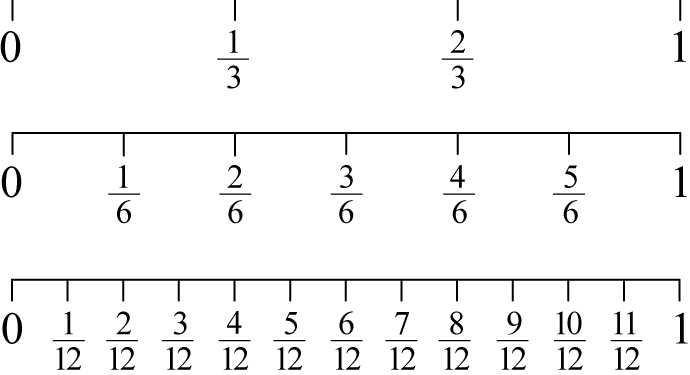 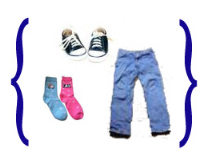 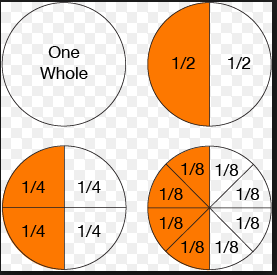 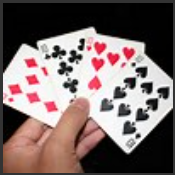 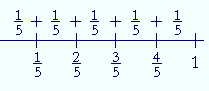 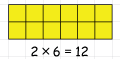 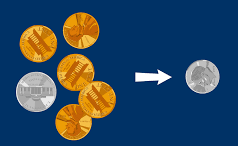 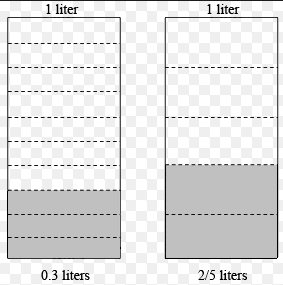 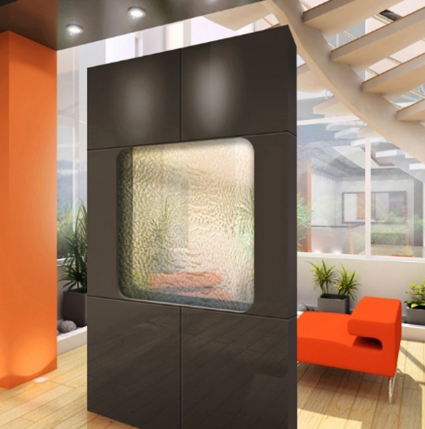 